2.6-05/2001-0120.01.2017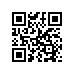 О создании групп образовательных программы для формирования рейтингаВ соответствии с Положением о рейтинговой системе комплексной оценки знаний студентов образовательных программ бакалавриата, специалитета и магистратуры Национального исследовательского университета «Высшая школа экономики», утвержденного решением ученого совета Национального исследовательского университета «Высшая школа экономики» от 13.11.2015 г.  протокол № 10ПРИКАЗЫВАЮ:Для формирования рейтингов студентов образовательных программ факультета социальных наук за 2016-2017 учебный год сформировать группы программ согласно списку (приложение). Первый заместитель деканафакультета социальных наук                                                                 М.Г. Миронюк